NO：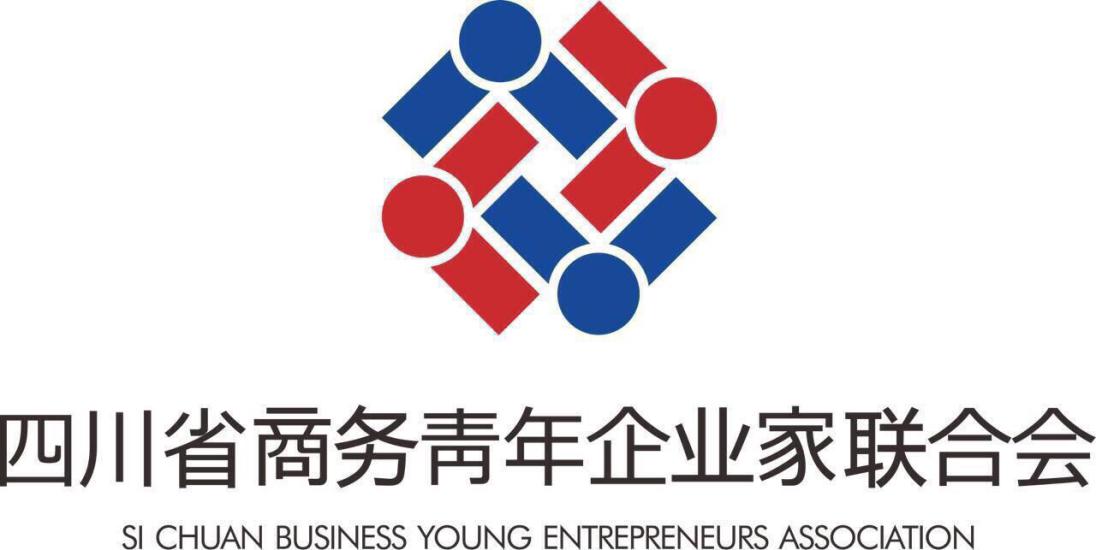 会员入会申请表申 请 人：                       公司名称：                        申请时间：        年     月    日 填 表 说 明本表为秘书处必备的会员档案，为更好地搭建商务平台的必备信息资料，请务必由本人亲自填写或公司人事部门填写。“主要成就”栏请填写个人及公司近五年的工作业绩及社会公益事业，以及所获奖励（填好获奖时间，奖励称号）。“社会兼职”栏请填写个人担任各类社会团体、学术组织的主要职务。本表需申请人本人签字，以及所在单位盖章。填写完整后，请将纸质《入会申请表》、单位营业执照和组织机构代码证复印件、申请人身份证复印件共三份材料，快递至商会秘书处；《入会申请表》的电子版及公司简介、申请人个人宣传照、公司宣传照（照片尺寸为4:3）发至商会邮箱：1838355322@qq.com联系方式：电话：18782125351             邮编：610010地址：四川省成都市高新区中和街道姐儿堰152号   网址：http://www.scyea.com/   邮箱：1838355322@qq.com姓    名姓    名籍    贯籍    贯        市       （区、县）        市       （区、县）        市       （区、县）        市       （区、县）        市       （区、县）        市       （区、县）        市       （区、县）        市       （区、县）        市       （区、县）        市       （区、县）两寸免冠彩照两寸免冠彩照两寸免冠彩照两寸免冠彩照性    别性    别出生日期出生日期       年     月     日       年     月     日       年     月     日       年     月     日       年     月     日       年     月     日       年     月     日       年     月     日       年     月     日       年     月     日两寸免冠彩照两寸免冠彩照两寸免冠彩照两寸免冠彩照民    族民    族身份证号身份证号必填必填必填必填必填必填必填必填必填必填两寸免冠彩照两寸免冠彩照两寸免冠彩照两寸免冠彩照文化程度文化程度毕业院校毕业院校两寸免冠彩照两寸免冠彩照两寸免冠彩照两寸免冠彩照社会兼职社会兼职微信号微信号微信号微信号公司名称公司名称职  务职  务职  务职  务公司地址公司地址邮  编邮  编邮  编邮  编联系电话联系电话手  机手  机手  机手  机传  真传  真邮  箱邮  箱邮  箱邮  箱公司网址公司网址企 业 情 况企 业 情 况注册时间注册时间实体企业实体企业实体企业实体企业□ 是□ 否□ 是□ 否□ 是□ 否□ 是□ 否职工人数职工人数职工人数企 业 情 况企 业 情 况注册资金（万元）注册资金（万元）固定资产（万元）固定资产（万元）固定资产（万元）企 业 情 况企 业 情 况所属行业所属行业关联行业关联行业关联行业关联行业企 业 情 况企 业 情 况主要产品主要产品主要销售区域主要销售区域主要销售区域主要销售区域事务对接人事务对接人姓    名姓    名职    务职    务职    务职    务事务对接人事务对接人微信号微信号手机号码手机号码手机号码公司简介：主要成就及公益事业：公司简介：主要成就及公益事业：公司简介：主要成就及公益事业：公司简介：主要成就及公益事业：公司简介：主要成就及公益事业：公司简介：主要成就及公益事业：公司简介：主要成就及公益事业：公司简介：主要成就及公益事业：公司简介：主要成就及公益事业：公司简介：主要成就及公益事业：公司简介：主要成就及公益事业：公司简介：主要成就及公益事业：公司简介：主要成就及公益事业：公司简介：主要成就及公益事业：公司简介：主要成就及公益事业：公司简介：主要成就及公益事业：公司简介：主要成就及公益事业：公司简介：主要成就及公益事业：公司简介：主要成就及公益事业：公司简介：主要成就及公益事业：爱好特长爱好特长爱好特长政治面貌政治面貌政治面貌退役军人退役军人退役军人退役军人是    □否    □是    □否    □企业需要：               必填企业需要：               必填企业需要：               必填企业需要：               必填企业需要：               必填企业需要：               必填企业需要：               必填企业需要：               必填企业需要：               必填企业需要：               必填企业需要：               必填企业需要：               必填企业需要：               必填企业需要：               必填企业需要：               必填企业需要：               必填企业需要：               必填企业需要：               必填企业需要：               必填可提供的共享资源：               必填可提供的共享资源：               必填可提供的共享资源：               必填可提供的共享资源：               必填可提供的共享资源：               必填可提供的共享资源：               必填可提供的共享资源：               必填可提供的共享资源：               必填可提供的共享资源：               必填可提供的共享资源：               必填可提供的共享资源：               必填可提供的共享资源：               必填可提供的共享资源：               必填可提供的共享资源：               必填可提供的共享资源：               必填可提供的共享资源：               必填可提供的共享资源：               必填可提供的共享资源：               必填可提供的共享资源：               必填对商会工作的建议：               必填对商会工作的建议：               必填对商会工作的建议：               必填对商会工作的建议：               必填对商会工作的建议：               必填对商会工作的建议：               必填对商会工作的建议：               必填对商会工作的建议：               必填对商会工作的建议：               必填对商会工作的建议：               必填对商会工作的建议：               必填对商会工作的建议：               必填对商会工作的建议：               必填对商会工作的建议：               必填对商会工作的建议：               必填对商会工作的建议：               必填对商会工作的建议：               必填对商会工作的建议：               必填对商会工作的建议：               必填申请职务口 常务副会长       口 副会长           口 会员口 常务副会长       口 副会长           口 会员口 常务副会长       口 副会长           口 会员口 常务副会长       口 副会长           口 会员口 常务副会长       口 副会长           口 会员口 常务副会长       口 副会长           口 会员口 常务副会长       口 副会长           口 会员口 常务副会长       口 副会长           口 会员口 常务副会长       口 副会长           口 会员口 常务副会长       口 副会长           口 会员口 常务副会长       口 副会长           口 会员口 常务副会长       口 副会长           口 会员口 常务副会长       口 副会长           口 会员口 常务副会长       口 副会长           口 会员口 常务副会长       口 副会长           口 会员口 常务副会长       口 副会长           口 会员口 常务副会长       口 副会长           口 会员口 常务副会长       口 副会长           口 会员推荐人自荐       口自荐       口自荐       口自荐       口自荐       口自荐       口自荐       口自荐       口自荐       口本人自愿加入四川省商务青年企业家联合会，遵守商会章程，履行义务，请予以批准。申请人：            （单位盖章）申请日期：       年   月   日    本人自愿加入四川省商务青年企业家联合会，遵守商会章程，履行义务，请予以批准。申请人：            （单位盖章）申请日期：       年   月   日    本人自愿加入四川省商务青年企业家联合会，遵守商会章程，履行义务，请予以批准。申请人：            （单位盖章）申请日期：       年   月   日    本人自愿加入四川省商务青年企业家联合会，遵守商会章程，履行义务，请予以批准。申请人：            （单位盖章）申请日期：       年   月   日    本人自愿加入四川省商务青年企业家联合会，遵守商会章程，履行义务，请予以批准。申请人：            （单位盖章）申请日期：       年   月   日    本人自愿加入四川省商务青年企业家联合会，遵守商会章程，履行义务，请予以批准。申请人：            （单位盖章）申请日期：       年   月   日    本人自愿加入四川省商务青年企业家联合会，遵守商会章程，履行义务，请予以批准。申请人：            （单位盖章）申请日期：       年   月   日    本人自愿加入四川省商务青年企业家联合会，遵守商会章程，履行义务，请予以批准。申请人：            （单位盖章）申请日期：       年   月   日    本人自愿加入四川省商务青年企业家联合会，遵守商会章程，履行义务，请予以批准。申请人：            （单位盖章）申请日期：       年   月   日    本人自愿加入四川省商务青年企业家联合会，遵守商会章程，履行义务，请予以批准。申请人：            （单位盖章）申请日期：       年   月   日    本人自愿加入四川省商务青年企业家联合会，遵守商会章程，履行义务，请予以批准。申请人：            （单位盖章）申请日期：       年   月   日    本人自愿加入四川省商务青年企业家联合会，遵守商会章程，履行义务，请予以批准。申请人：            （单位盖章）申请日期：       年   月   日    本人自愿加入四川省商务青年企业家联合会，遵守商会章程，履行义务，请予以批准。申请人：            （单位盖章）申请日期：       年   月   日    本人自愿加入四川省商务青年企业家联合会，遵守商会章程，履行义务，请予以批准。申请人：            （单位盖章）申请日期：       年   月   日    本人自愿加入四川省商务青年企业家联合会，遵守商会章程，履行义务，请予以批准。申请人：            （单位盖章）申请日期：       年   月   日    本人自愿加入四川省商务青年企业家联合会，遵守商会章程，履行义务，请予以批准。申请人：            （单位盖章）申请日期：       年   月   日    本人自愿加入四川省商务青年企业家联合会，遵守商会章程，履行义务，请予以批准。申请人：            （单位盖章）申请日期：       年   月   日    本人自愿加入四川省商务青年企业家联合会，遵守商会章程，履行义务，请予以批准。申请人：            （单位盖章）申请日期：       年   月   日    本人自愿加入四川省商务青年企业家联合会，遵守商会章程，履行义务，请予以批准。申请人：            （单位盖章）申请日期：       年   月   日    秘书长审批：年   月   日秘书长审批：年   月   日秘书长审批：年   月   日秘书长审批：年   月   日秘书长审批：年   月   日秘书长审批：年   月   日秘书长审批：年   月   日秘书长审批：年   月   日秘书长审批：年   月   日会员部部长意见：年   月   日会员部部长意见：年   月   日会员部部长意见：年   月   日会员部部长意见：年   月   日会员部部长意见：年   月   日会员部部长意见：年   月   日会员部部长意见：年   月   日会员部部长意见：年   月   日会员部部长意见：年   月   日会员部部长意见：年   月   日